REGULAMIN SZKOLNEGO KOŁA WOLONTARIATU	w Szkole Podstawowej im. Stefanii Dziewulskiej w Ojrzanowie „Trzeba  życzliwości i dobroci,aby bezinteresownie  pomagać”Podstawa prawna1.Ustawa z dnia 24 kwietnia 2003 r. o działalności pożytku publicznego i o wolontariacie.2. Ustawa z 14 grudnia 2016 r. ustawę – Prawo oświatowe (Dz.U. z 2017 r. poz. 59) - art. 2 ust. 12, art. 68 ust. 1 pkt 9, art. 85 ust. 6 i 7, art. 98 ust. 1 pkt 21. 3. Rozporządzenie Ministerstwa Edukacji Narodowej z dnia 29 kwietnia 2020 r. zmieniające rozporządzenie w sprawie szczególnych rozwiązań w okresie czasowego ograniczenia funkcjonowania jednostek systemu oświaty w związku z zapobieganiem, przeciwdziałaniem i zwalczaniem COVID-193. Statut Szkoły Podstawowej im. Stefanii Dziewulskiej w Ojrzanowie.§ 1. Postanowienia ogólne Wolontariat to bezpłatne, świadome i dobrowolne działanie na rzecz innych, wykraczające poza więzi rodzinno– koleżeńsko– przyjacielskie. Wolontariusz to osoba pracująca na zasadzie wolontariatu. Wolontariuszem może być każdy, w każdej dziedzinie życia społecznego, wszędzie tam, gdzie taka pomoc jest potrzebna. Szkolne Koło Wolontariatu (dalej: SKW) jest inicjatywą uczniów, skierowaną do ludzi młodych, którzy chcą pomagać najbardziej potrzebującym, reagować czynnie na potrzeby środowiska, inicjować działania w środowisku szkolnym i lokalnym, wspomagać różnego typu inicjatywy charytatywne, społeczne, kulturalne.Szkolne Koło Wolontariatu jest organizacją działającą na terenie SP  pod nadzorem dyrektora szkoły, włączającą się na zasadzie wolontariatu w działalność charytatywno– opiekuńczo– wychowawczą prowadzoną przez Szkołę i inne ośrodki pomocy społecznej. Opiekę nad Szkolnym Kołem Wolontariatu sprawują nauczyciele powoływani przez dyrektora SP, którzy czuwają nad tym, by działalność wolontariuszy była zgodna ze Statutem Szkoły i Regulaminem Koła. Członkami Szkolnego Koła Wolontariatu mogą być uczniowie, którzy respektują zasady Koła.Działania Szkolnego Koła Wolontariatu są zgodne z Procedurą bezpieczeństwa                    w okresie pandemii Covid-19 obowiązującą na terenie Szkoły Podstawowej w Ojrzanowie..§ 2. Cele i sposoby działania Miejscem organizacji działania Szkolnego Koła Wolontariatu jest Szkoła Podstawowa w Ojrzanowie. Celem Szkolnego Koła Wolontariatu jest zaangażowanie uczniów w świadomą, dobrowolną i bezinteresowną pomoc innym oraz zapoznanie z ideą wolontariatu.Zadaniem SKW jest:rozwijanie wśród młodzieży postawy zaangażowania na rzecz potrzebujących pomocy, otwartości i wrażliwości na potrzeby innych, życzliwości oraz bezinteresowności,zwiększanie wrażliwości uczniów na potrzeby innych oraz przeżywane trudności życiowe tj.  cierpienie, samotność, choroby i niepełnosprawność,tworzenie więzi miedzy uczniami i nauczycielami a środowiskiem lokalnym oraz kształtowanie postaw prospołecznych i obywatelskich.kształtowanie umiejętności działania zespołowego, współdziałanie uczniów                 i wzajemne wspieranie się.Szkolne Koło Wolontariatu podejmuje działania na terenie szkoły (akcje wewnętrzne) oraz w środowisku lokalnym (akcje zewnętrzne). § 3.WolontariuszeWolontariuszem może zostać każdy uczeń klas IV- VIII, który pragnie pomagać innym.Działalność SKW opiera się na zasadzie dobrowolności i bezinteresowności.Wolontariusz swoją postawą ma dawać przykład innym w związku z tym negatywne zachowania tj. używanie wulgarnych słów wobec kolegów, agresja słowna lub fizyczna,  zachowania niezgodne z podstawowymi normami społecznymi mogą skutkować usunięciem z SKW. Członkiem SKW zostaje uczeń, po przedstawieniu opiekunom SKW pisemnej zgody rodziców na działalność wolontariacką w danym roku szkolnym (załącznik nr 1). Do działań poza terenem szkoły uprawnieni są uczniowie klas 7 i 8 po przedstawieniu pisemnej zgody rodziców na działalność ucznia w Szkolnym Kole Wolontariatu.     Wolontariusz śledzi informacje o planowanych działaniach i pracach wolontariatu, które zamieszczane są na ściennej gazetce wolontariatu (parter) .Członkowie SKW podejmują działania w wymiarze, który nie utrudni im nauki i pozwoli wywiązywać się z obowiązków domowych.Każdy członek SKW stara się aktywnie włączać w jego działalność, zgłaszać własne propozycje i inicjatywy, wykorzystując swoje zdolności i doświadczenie.Wolontariusz ma prawo do wszechstronnego wsparcia ze strony opiekunów Szkolnego Koła Wolontariatu.Do obowiązków Oddziałowego (klasowego)Lidera Wolontariatu SKW należy uczestnictwo  spotkaniach SKW odbywających się  stacjonarnie lub online.Wolontariusz ma obowiązek respektować zasady Szkolnego Koła Wolontariatu takie jak:  zasada osobistej pracy nad własnym rozwojem,  zasada zaangażowania na rzecz potrzebujących pomocy,  zasada troski o los słabszych,  zasada prawdy, przyjaźni, życzliwości,  zasada świadomego i odpowiedniego reprezentowania szkoły.- zasada  tolerancji względem kolegów innych narodowości § 4.Rozliczanie wolontariuszyWolontariusze mogą być rozliczani za udział w działaniach szkolnych                                    i pozaszkolnych wpisem do Książeczki Działań Wolontariusza, określającym ilość godzin. Proponowane działania to:kiermasze szkolne (udział, własna organizacja),zbiórki darów rzeczowych,  pomoc na terenie szkoły (w świetlicy, w bibliotece, przygotowywanie do akcji, np. plakat, prezentacja),pomoc w organizacji uroczystości szkolnych (np. Święto Szkoły),udział w akcjach charytatywnych,dbanie o gazetkę ścienną SKW – aktualizacja, plakaty informacyjne, reprezentowanie Szkolnego Klubu Wolontariusza na zewnątrz.Wolontariusz, który podejmie się realizacji zdania poza szkołą jest zobowiązany przedstawić podpisane zaświadczenie z instytucji, której działanie wspierał. Wolontariusz samodzielnie ewidencjonuje swoje działania w Książeczce Działań Wolontariusza, które podpisem potwierdza opiekun SKW. Wpis uwzględnia adresatów akcji wolontariackiej. Wolontariusz jest jednocześnie odpowiedzialny za Książeczkę działań SKW. W razie zagubienia Książeczki działań SKW, wydawana jest nowa Książeczka, bez wcześniejszych wpisów.W czerwcu danego roku wolontariusze klas VIII,  którzy posiadają co najmniej 15 wpisów  (łącznie 10 godzin) w Książeczce Działań Wolontariusza otrzymują zaświadczenie o działalności w SKW.Wystawione zaświadczenie uprawnia wychowawcę do wpisania Wolontariatu na świadectwie ukończenia szkoły.§ 5.Struktura i Wybory Szkolnego Koła WolontariatuNa czele Szkolnego Koła Wolontariatu stoją opiekunowie- nauczyciele wyznaczeni przez Dyrektora Szkoły w danym roku szkolnym.Do SKW należą:Wolontariusze (uczniowie, którzy zgłosili chęć udziału w pracach SKW do końca września danego roku szkolnego).Oddziałowi Liderzy Wolontariatu Rada Szkolnego Koła Wolontariatu: przewodniczący i zastępca przewodniczącego, (wybierani na roczną kadencję spośród Oddziałowych Liderów Wolontariatu,  podczas pierwszego spotkania SKW w danym roku szkolnym, głosami większości Oddziałowych Liderów Wolontariatu w głosowaniu bezpośrednim lub online).§ 6.Nagradzanie wolontariuszyNagradzanie wolontariuszy ma walor motywujący, podkreślający uznanie dla działalności wolontariusza.Po spełnieniu wymagań opisanych w § 4 pkt.5 wolontariusz może otrzymać zaświadczenie o stałym zaangażowaniu w pracę społeczną w formie wpisu na świadectwie szkolnym. Załączniki: Załącznik nr 1 Wzór Zgody RodzicaZałącznik nr 2 Wzór Książeczki Działań WolontariuszaZałącznik nr 1 ZGODA RODZICAWyrażam zgodę na uczestnictwo mojego dziecka:…………………………………………………………………………………………………(imię i nazwisko ucznia, oddział)w akcjach Szkolnego Koła Wolontariatu działającego przy Szkole Podstawowej im. Stefanii Dziewulskiej w Ojrzanowie w roku szkolnym ……………………….. Telefon kontaktowy:	………………………………………                            	………………………………………       Data i czytelny podpis rodzica/opiekuna prawnegoZałącznik nr 2Książeczka działań wolontariusza - wzór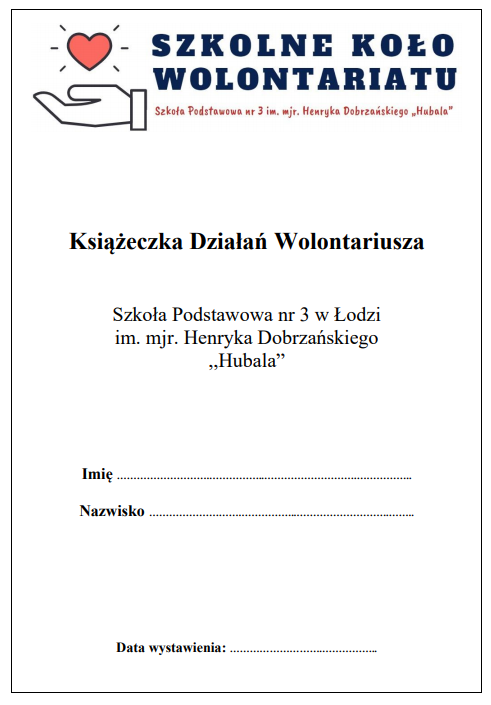 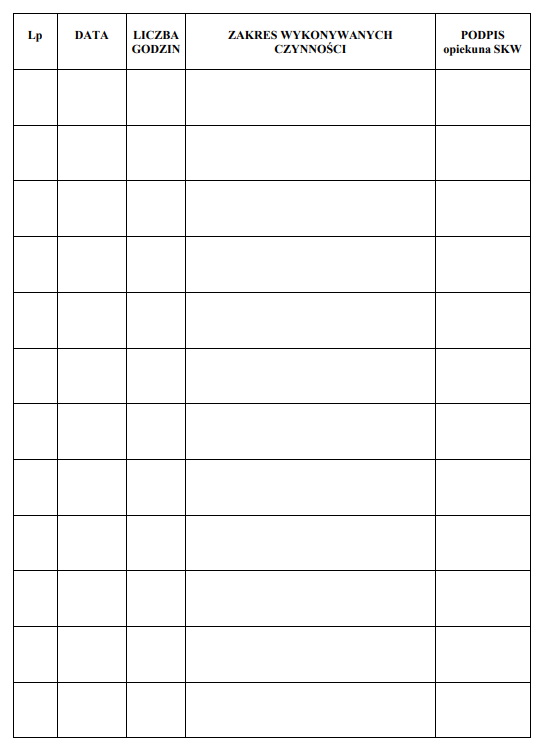 MiesiącDziałania 